John BengerLibrarianHouse of CommonsLondonSW1A 0AA21 July 2015Dear John,I would be grateful if the attached document, ‘Letter from Charity Commission to the Independent Schools Council regarding the Charities (Protection and Social Investment) Bill’ could be deposited as a paper in the Library so that it is available to Members in both Houses.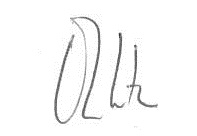 OLIVER LETWIN